Утвержденна заседании профкома(протокол № 1  от  12.01.2021г.)Отчет о работе Пучежской районной организации профсоюза работников народного образования и науки Ивановской области в 2020 году( о социально-экономической ситуации и ходе выполнения отраслевого Соглашения на 2016-2020 годы)ВведениеВ 2020 году главными направлениями деятельности Пучежской районной организации профсоюза работников народного образования и науки Ивановской области и первичных профсоюзных организаций стали повышение эффективности деятельности профсоюзных организаций; мотивация профсоюзного членства и укрепления ее рядов.	Местная организация профсоюзов направляла деятельность на повышение эффективности ее деятельности для решения необходимых задач по направлениям:- развитие информационной работы;- обеспечение действенного коллективно-договорного регулирования социально-трудовых отношений в сфере образования Пучежского муниципального района;- обеспечение общественного контроля за выполнением трудового законодательства РФ;- участие в повышении нормативной грамотности руководящих и педагогических работников Пучежского муниципального района, в совершенствовании практических навыков руководителей по применению нормативно-правовых знаний;- повышение уровня правовой защищенности социально-трудовых прав  и интересов работников в условиях короновирусной инфекции COVID-19..Организационная работа	На начало 2020 года в состав Пучежской районной организации профсоюза работников народного образования и науки Ивановской области входили 14 первичных профсоюзных организаций образовательных учреждений района. По результатам статистических отчетов первичных профсоюзных организаций и сводного по району за 2020 год ряды членов нашего профсоюза по сравнению с 2017 годом  значительно изменились. В 2017 году было членов профсоюза – 224 человек (70,1%) из них педагогических работников 144 чел., в том числе 11человек -  молодежь до 35 лет. В 2018 году – 206 человек (67,5%) из них педагогических работников 112 чел., в том числе 11человек -  молодежь до 35 лет. В 2019 году – 190 человек (64%) из них педагогических работников 89 чел., в том числе 11 человек молодежь до 35 лет. В 2020 году – 195 человек (65,9%)  из них педагогических работников – 95 чел., в том числе 12 человек молодежь до 35 лет. (Произошло незначительное  увеличение членов профсоюза со стороны педагогических работников и молодежи по сравнению с 2019 годом).в 6 общеобразовательных организациях:в  6 дошкольных образовательных организациях:в 2 организациях дополнительного образованияВо всех учреждениях образования имеются первичные профсоюзные организации, заключены коллективные договоры. Большинство учреждений образования периодически 1 раз в 3 года пролонгируют или разрабатывают новые коллективные договоры. В 2020 году 2 организации  заключили новые коллективные договора на три года. Хочется  напомнить руководителям образовательных организаций и председателям первичных профсоюзных организаций, что в соответствии с действующим «Законом об образовании в РФ» коллективный договор является локальным актом организации. А его отсутствие может привести к штрафным санкциям учреждения. Также в 2020 году заключено новое районное соглашение на 2021-2023 г.г.Регулирование вопросов оплаты труда педагогических работников	 Одной из первоочередных задач организации Профсоюза народного образования и науки Ивановской области является обеспечение защиты трудовых прав и законных интересов членов профсоюза по вопросам оплаты труда. В целях реализации указанной задачи в 2020 году районная организация продолжала осуществлять деятельность по обеспечению гарантий членов профсоюза на справедливую оплату труда педагогических и иных категорий работников с учётом качества и результативности их работы.По данным ведомственного мониторинга за январь-декабрь 2020 года: достигнуты целевые показатели по следующим категориям работников:- у педагогических работников общеобразовательных организаций – 26192,30(21248,4)  руб.- у педагогических работников дошкольных образовательных организаций – 26350,30(25038,5) руб.- у педагогических работников муниципальных организаций дополнительного образования –     26192,30 (23164,9)руб. В скобках указаны показатели 2019 года.Задержек с выплатой заработной платы в районе нет. Всем работникам периодически выплачивается заработная плата в соответствии со сроками, прописанными в коллективных договорах учреждений образования района. По результатам проведения специальной оценки условий труда работникам, у которых рабочие места имеют вредные и опасные условия труда, дополнительно предоставляются доплаты к окладам, дополнительные оплачиваемые дни к отпуску. Работникам образовательных организаций по их заявлениям предоставляются оплачиваемые кратковременные отпуска.Все руководители образовательных организаций заключают трудовые договора (эффективные контракты) со всеми работниками, периодически 1 раз в полгода пересматриваются стимулирующие выплаты педагогическим работникам.Все педагогические работники 1 раз в 3 года проходят курсы повышения квалификации и 1 раз в 5 лет аттестацию. В рамках работы районной профсоюзной организации проводится обучение председателей первичных профсоюзных организаций, до всех председателей доводится вся актуальная информация о работе системы образования в области и в Российской Федерации, изменения в законодательные акты и постановления.11 февраля 2020 года был организован семинар для руководителей и ответственных по охране труда образовательных учреждений на тему «Система управления охраной труда. Оценка и управление профессиональными рисками» ООО «Учебный центр «АВТОРИТЕТ». Работникам образовательных организаций, членам первичных профсоюзных организаций в 2020 году оказывалась материальная помощь в связи со смертью членов семьи, в связи с тяжелым материальным положением, в связи с длительным и дорогостоящим лечением, юбилейными датами и т.д. На 2020 год все рабочие места в учреждениях образования аттестованы. Председатель районной профсоюзной организации регулярно знакомила с изменениями по трудовому законодательству руководителей образовательных учреждений района на традиционных совещаниях руководителей.	 Педагоги имели возможность в феврале 2020 года пройти оздоровление в санатории «Станко» и «Оболсуново» (2 человека).Общие выводы по работе за 2020 год и задачи на 2021 год.Необходимо дальнейшее развитие информационной работы. В связи с этим необходимо будет решать задачи по следующим направлениям деятельности:- принятие дополнительных мер для проведения организационных компаний по приему в Профсоюз;- повышение уровня правовой защищенности социально-трудовых прав и интересов работников;- повышение правовой грамотности профсоюзного актива и членов профсоюза;- информационно-методическая работа по правовым вопросам;- оказание консультации руководителям образовательных организаций и председателям первичных профсоюзных организаций по разработке новых коллективных договоров в учреждениях образования;- проведение работы по оздоровлению членов профсоюза в областных здравницах;- обеспечение продуктивного общественного контроля за выполнением трудового законодательства РФ.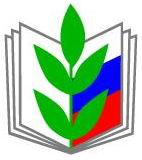 ПРОФСОЮЗ РАБОТНИКОВ НАРОДНОГО ОБРАЗОВАНИЯ И НАУКИ РОССИЙСКОЙ ФЕДЕРАЦИИ(ОБЩЕРОССИЙСКИЙ ПРОФСОЮЗ ОБРАЗОВАНИЯ)ИВАНОВСКАЯ ОБЛАСТНАЯ ОРГАНИЗАЦИЯПУЧЕЖСКАЯ РАЙОННАЯ ОРГАНИЗАЦИЯ ПРОФСОЮЗА РАБОТНИКОВ НАРОДНОГО ОБРАЗОВАНИЯ И НАУКИ ИВАНОВСКОЙ ОБЛАСТИ
ПРОФСОЮЗНЫЙ КОМИТЕТИВАНОВСКАЯ ГОРОДСКАЯ ОРГАНИЗАЦИЯ ПРОФСОЮЗАИВАНОВСКОЙ ОБЛАСТИПРЕДСЕДАТЕЛЬ ГОРОДСКОЙ ОРГАНИЗАЦИИ ПРОФСОЮЗАРАСПОРЯЖЕНИЕ
Отчет-ный годОбщее количество работаю-щихЧлены профсоюзаПедагоги-ческие работникиИз них члены профсоюзаМолодежь в возрасте до 35 летИз них члены профсоюза2017193115 (59,6%)9393332018184106 (57,6%)896744201917999 (55,3%)8249542020179106 (59,2%)865565Отчет-ный годОбщее количество работающихЧлены профсоюзаПедагоги-ческие работникиИз них члены профсоюзаМолодежь в возрасте до 35 летИз них члены профсоюза201710591(86,6%)41404420189482(87,2%)34343320199175 (82,4%)31303320209073(81,1%)303033Отчет-ный годОбщее количество работающихЧлены профсоюзаПедагоги-ческие работникиИз них члены профсоюзаМолодежь в возрасте до 35 летИз них члены профсоюза20152918 (62,07%)13114420182718 (66,7%)14114420192716 (59,3%)13104420202716(59,3%)121044